Информационно- методический дистанционный центр «ОЛИМП»  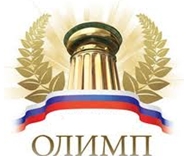 Адрес сайта: http://konkursolimp.ru/Сайт является зарегистрированным в Российской Федерации средством массовой информации.Свидетельство о регистрации ЭЛ № ФС 77-61641 от 07.05.2015 года.АДРЕС электронной почты - olimpumnik@yandex.ruТелефон для справок - 8 905 910 71 54проводитВсероссийскую олимпиаду «ИНФОРМАТИКА».Тематика олимпиады: информатика.Сроки проведения викторины/олимпиады: 25 января 2017 года- 25 мая 2017 года.Заявки принимаются до 25 мая 2017 года включительно.Результаты будут опубликованы на сайте не позднее 10 июня 2017 года.После опубликования результатов на сайте, происходит рассылка наградных материалов (до  25 июня 2017 года).Участники викторины/олимпиады:учащиеся школ, лицеев, гимназий и других образовательных учреждений всех типов,  студенты (обучающиеся) учреждений  НПО,СПО и все желающие. Участие индивидуальное.Для участия в викторине/олимпиаде необходимо:1. Оплатить организационный взнос за участие (150 рублей за одного участника).2. Заполнить  заявку  на участие в викторине/олимпиаде, заполнить таблицу для ответов , приложить отсканированную копию квитанции об оплате.  Отправить  файлы в формате «Word» с выполненными заданиями на электронный адрес  olimpumnik@yandex.ru  в сроки проведения викторины/олимпиады.По результатам викторины/олимпиады будут определены победители, призеры  и участники, которые будут награждены дипломами и сертификатами. Координаторам и педагогам будут высланы сертификаты за подготовку учащихся.Организационный взнос за участие в конкурсе:150 рублей (электронный вариант) за одного участника (1-5 участников); 125 рублей (электронный вариант) участие более 5 учащихся (от 6 участников);100 рублей (электронный вариант) участие более 10 учащихся (от 11 участников).Организационный взнос группы участников может быть оплачен одной суммой!                                                    Оплата производится: 1.По квитанции Сбербанка (Приложение 2)скачать с сайта  http://konkursolimp.ru2. С сайта через  Яндекс.Деньги    http://konkursolimp.ru/oplata-za-uchastie/  Коллеги, дождитесь подтверждения получения работы. Вам ответят в течение 48 часов!Распределение оргвзносов:ИМЦ«ОЛИМП» проводит общероссийские педагогические конкурсы с целью выявления и награждения талантливых педагогов. Все поступающие оргвзносы от участников идут на покрытие расходов на изготовление и пересылку дипломов, и прочих сопутствующих расходов.Всероссийская олимпиада: «ИНФОРМАТИКА».Тематика олимпиады: информатика.Уважаемые участники!Вам предлагается ряд заданий.Вам необходимо выбрать один правильный ответ из предложенных во всех заданиях. Каждый ответ засчитывается за 1 балл. Два ответа на вопрос - неправильный ответ. Максимальный балл за все задания – 20 баллов. Ответы вам необходимо записать в бланк ответов (Приложение)! Внимательно читайте задания и инструкции к ним! Удачи!!!1 вопросВыберите скорость передачи данных через последовательный интерфейс обмена данными с накопителями информации  SATA ревизия 3.0.Варианты ответов на вопрос №1:А) до 1,5 Гбит /с.Б) до 3 Гбит /с.В) до 6 Гбит/с.2 вопросКакой разъем использует последовательный интерфейс обмена данными с накопителями информации SATA 2 для передачи информации?Варианты ответов на вопрос №2:А) 7 контактный разъём;Б) 8 контактный разъём;В) 9 контактный разъём.3 вопрос Параллельный интерфейс подключения накопителей (жёстких дисков и оптических дисководов) к компьютеру. В 1990-е годы был стандартом на платформе IBM PC; в настоящее время вытеснен своим последователем  SATA и с его появлением получил название PATA (Parallel ATA).Какой разъем использует параллельный интерфейс подключения накопителей PATA?Варианты ответов на вопрос №3:А) 30 контактный разъём;Б) 20 контактный разъём;В) 40 контактный разъём.4 вопросВыберите наименование сетевого протокола позволяющего передавать удалённому устройству электрическую энергию вместе с информацией, через стандартную витую пару (провод стандарта CAT 5Е) в сети Ethernet. Варианты ответов на вопрос №4:А) Point-to-point protocol over Ethernet (PPPoE);Б) Power over Enternet (PoE);В) Transmission Control Protocol (TCP).5 вопросВыберите правильное определение сетевого протокола передачи данных Post Office Protocol (POP3).Варианты ответов на вопрос №5:А) Это протокол передачи гипертекста. Протокол используется при пересылке Web-страниц между компьютерами, подключенными к одной сети.Б) Это стандартный протокол почтового соединения. Серверы обрабатывают входящую почту, а протокол предназначен для обработки запросов на получение почты от клиентских почтовых программ. В) Это протокол удаленного доступа. Протокол дает возможность абоненту работать на любой ЭВМ находящейся с ним в одной сети, как на своей собственной, то есть запускать программы, менять режим работы и так далее. На практике возможности ограничиваются тем уровнем доступа, который задан администратором удаленной машины.6 вопросКакой коннектор стандарта  USB 2.0  изображён на рисунке 1.?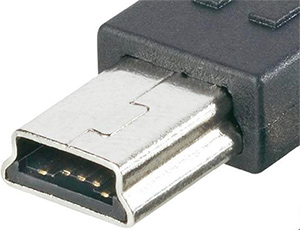 Рис. 1Варианты ответов на вопрос №6:А) микро USB;Б) мини USB;В) USB type-C.7 вопросВыберите скорость передачи данных универсального последовательного интерфейса 3.0 (USB 3.0) для подключения периферийных устройств к вычислительной технике.Варианты ответов на вопрос №7:А) 480 Мбит/с;Б) 5Гбит/с;В) 10 Гбит/с.8 вопрос Как называется формат графического изображения, используемый в операционной системе Windows?Варианты ответов на вопрос № 8:А) PDFБ) XMLВ) BMP9 вопросКак  называется начальная запись на диске (жестком или гибком), где записана информация необходимая операционной системе  для работы с диском?Варианты ответов на вопрос № 9:А) BootstrapБ) Boot partitionВ) Boot -sector10 вопросКак  называется стандарт памяти и технология, приводящие к удвоению скорости передачи данных между памятью и процессором?Варианты ответов на вопрос № 10:А) DDSБ) DECВ) DDRГ) DSL11 вопросОдин из популярных форматов сохранения графических файлов для передачи изображений в сети Интернет. Позволяет создавать анимированные графические изображения. Как называется этот формат файла?Варианты ответов на вопрос № 11:А) *.DJVUБ) *.JPGВ) *.GIFГ) *.PDFД) *.FB212 вопросКак называется стандарт интерфейса беспроводной связи?Варианты ответов на вопрос № 12:А) IEEEБ) IEEE 802.11В) IGMPГ) IEEE 802.11 b/g/n13 вопросКак называется архив языка JAVA?Варианты ответов на вопрос № 13:А) RARБ) ZIPВ) JARГ) GZIP14 вопросКак называется технология преобразования множества внутренних IP –адресов сети в один или несколько внешних адресов, используемых для связи в информационно-телекоммуникационной сети Интернет?Варианты ответов на вопрос № 14:А) DNSБ) HTTPВ) NATГ) IP v.415 вопросЧто означает текстовой сигнал Award BIOS «Error encountered initializing hard drive»?Варианты ответов на вопрос № 15:А) ошибка инициализации жесткого диска;Б) ошибка загрузки операционной системы. Загрузочный диск не найден;16 вопросКакая файловая система относится к журналируемой (Linux)?Варианты ответов на вопрос № 16:А) ntfsБ) fat32В) ext3FsГ) fat1617 вопросКакой формат файла был создан компанией Connectix и позднее куплен Microsoft вместе с программой виртуализации Virtual PC?Варианты ответов на вопрос № 17:А) *.vhd;Б)*.vmdkВ) *.vdi18 вопросКакую функцию осуществляет файл с расширением *.VMX - в программе эмуляторе операционных систем VMware Workstation v.12.5.2?Варианты ответов на вопрос № 18:А) описание параметров виртуального жесткого диска.Б) постоянная память RAM.В) главный конфигурационный файл виртуальной операционной системы.Г) файл подкачки виртуальной машины.19 вопросЭтот технология сжатия изображения с потерями, разработанная специально для хранения сканированных документов – книг, журналов, рукописей, схем и рисунков  где обилие формул, схем, рисунков и рукописных символов делает чрезвычайно трудоёмким их полноценное распознавание. Изначально технология была разработана Яном Лекуном, Леоном Боту и Патриком Хеффнером в AT&T Labs с 1996 по 2001 годы. Какой формат файла используется в этой технологии сканирования документов?Варианты ответов на вопрос №19:А) *.PDFБ)*.JPGВ)*. DJVU20 вопросКакую функцию осуществляет файл с расширением *.VMDK - в программе эмуляторе операционных систем VMware Workstation v.12.5.2?Варианты ответов на вопрос №20:А) описание параметров виртуального жесткого диска.Б) главный конфигурационный файл виртуальной операционной системы.В) постоянная память RAM.Г) файл подкачки виртуальной машины.Ответы на вопросы.Ф.И.О. участника ________________________Класс__________________________________Краткое наименование ОУ_______________Регион_______________________________________Таблица для ответовЗаявка на участие в олимпиаде  «ИНФОРМАТИКА».ПРИЛОЖЕНИЕ 2.ВНИМАНИЕ! СУММА В КВИТАНЦИИ МЕНЯЕТСЯ.№ вопросаОтвет 12345678910111213141516171819201Фамилия имя участника 2 Класс3Краткое наименование образовательного учреждения4Адрес участника (край, область, город, село)5ФИО координатора (руководителя)6Должность координатора7e-mailобразовательного учреждения8e-mail личный9Разрешаю использовать указанную мною электронную почту для рассылки информации о проектах ИМЦ